SUPPLEMENTARY MATERIALStudy of the apoptotic effect of pure oleocanthal on PBMC cells isolated from one patient that participated in the trial MethodsThe PMBC cells were isolated according to the manufacturer`s instructions (Histopaque 1077, Sigma, Aldrich Company Ltd, Dorset, UK). Using the Viability/Cytotoxicity Assay (Biotium Fremont, CA USA) non cytotoxic dose of oleocanthal was founded (25μM).PMBC cells from CLL patient was treated for 48 hr with 25μM of oleocanthal or 0 μM of oleocanthal (as a negative marker). After twice washes with PBS cells were stained for Tunnel assay and immunofluorescence.Tunnel assay was performed according to the manufacturer’s instructions (Biotium, Inc. Fremont, CA USA).    The cellular expression of an apoptotic marker Cathepsin E was studied with immunofluorescence. For the first part of the experiments, the cells were analyzed at the basal state or after induction with 25 μΜ oleocanthal, the cells were washed twice with phosphate-buffered saline (PBS) and immunofluorescence was performed. The primary antibody was applied at an appropriate dilution, time and temperature (cathepsin 1:100, overnight at 4 °C), (Acris, USA). One-hour incubation period with the secondary antibodies was performed [fluorescein isothiocyanate (FITC) goat anti-rabbit immunoglobulin G (IgG)-FITC, sc-2012, 1:100, Santa Cruz Biotechnology, Inc., Dallas, TX, USA]. The cells were then wash the cells   in PBS as needed and stained with 300 nM DAPI stain solution   for 1–5 minutes, protected from light. After washing the cells were imagedThe images were acquired using a Nikon Eclipse TE 2000-U, Phihong Enterprise, Taiwan. The immunofluorescence data were quantified with the use of the computer program “ImageJ, National Institutes of Health, University of Wisconsin, WI, USA”.Results At basal stateDAPI			        			 Cathepsin    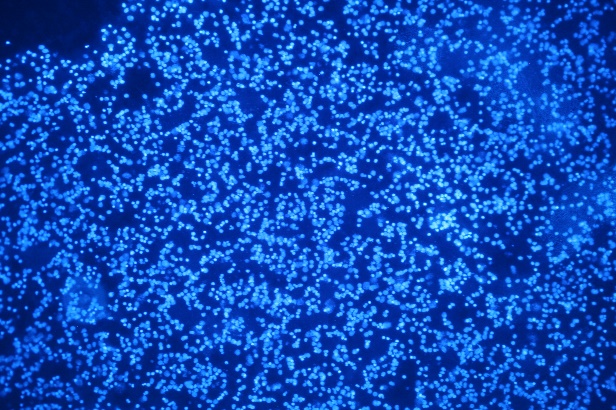 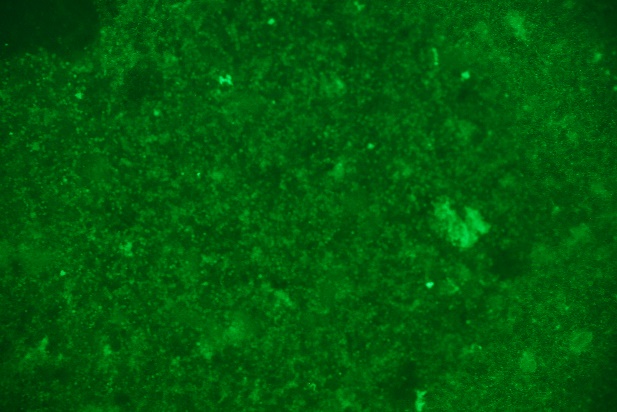 After induction with 25 μΜ oleocanthalDAPI 						Cathepsin    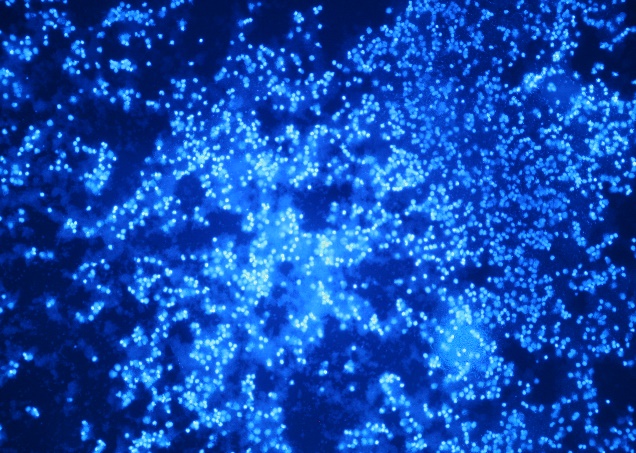 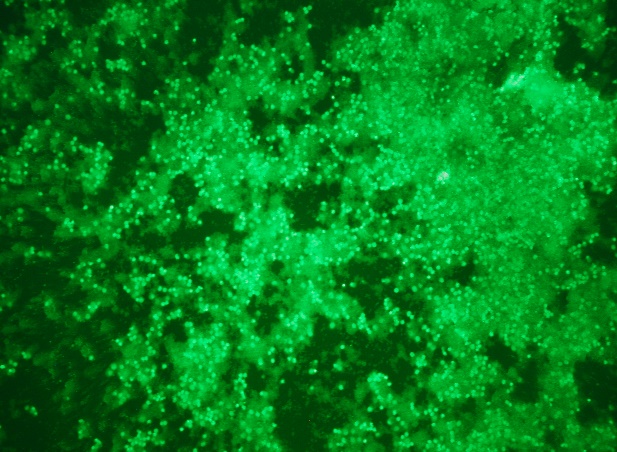 TUNEL AssayAt basal state 					After induction with 25 μΜ oleocanthal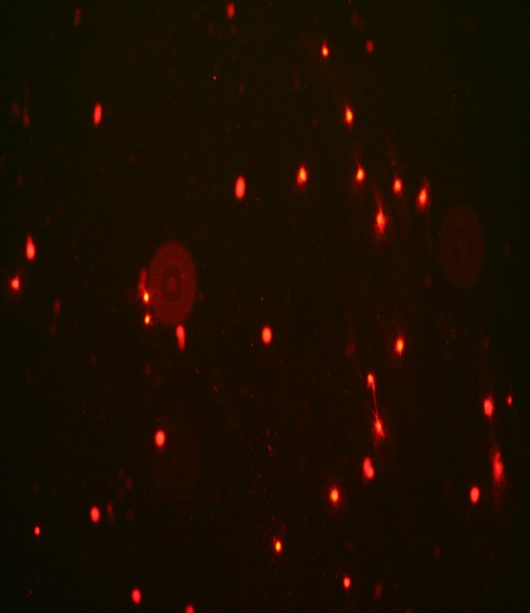 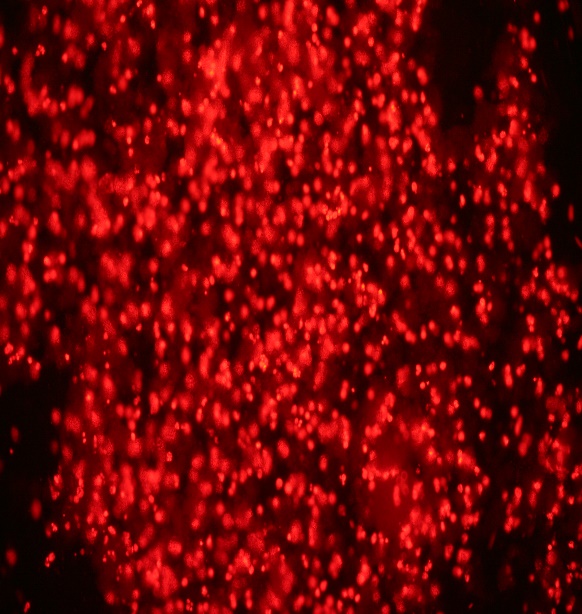 Table S1. Differences in hematological markers of patients with CLL (N=22) before and during the DI2 with High OC/OL-EVOO (M: male, F: female)* Friedman test indicates that there are significant differences at all time points of the intervention. However, Dunn-Bonferroni post hoc tests indicate that there are no significant pairwise differences.Table S2. Differences in biochemical markers of patients with CLL (N=22) before and during the DI2 with High OC/OL-EVOO (M: male, F: female)* Friedman test indicates that there are significant differences at all time points of the intervention. However, Dunn-Bonferroni post hoc tests indicate that there are no significant pairwise differences.Table S3. Differences in apoptosis markers of patients with CLL (N=22) during the DI2 with High OC/OL-EVOO (M: male, F: female)Whole blood countSex6 months before aMedian (min-max)3 months beforebMedian (min-max)BaselinecMedian (min-max)3 months afterdMedian (min-max)6 months aftereMedian (min-max)p-value (adj)White BloodCells(x103/mm3)M13300.00 (8000-44800)18650.00 (6700-52000)16900.00 (8000-53600)13050.00 (7100-46100)11900.00 (7200-46000)0.199White BloodCells(x103/mm3)F17000.00 (7500-40600)17400.00 (8700-58300)16700.00(9800-69600)16350.00(7000-57000)15650.00(6600-33600)b-e 0.019Lymphocytes(x 103/mm3)M10500.00 (4300-43200)11650.00 (3500-43200)10800.00 (3500-45400)7950.00 (2800-39400)8000.00 (3700-39400)0.076Lymphocytes(x 103/mm3)F12000.00 (3000-33600)12250.00 (3300-50600)11150.00 (3300-59400)11350.00 (2700-49700)10700.00 (2500-26900)b-e 0.001Platelets( x103/mm3)M203000 (124000-257000)209000 (152000-269000)198500 (124000-306000)198000 (106000-338000)197000 (101000-280000)0.473Platelets( x103/mm3)F215000 (162000-277000)202000 (160000-309000)205000 (178000-287000)202000 (154000-320000)189000 (125000-321000)0.998Hematocrite (%)M43.00(38.50-49.80)44.40(36.70-49.80)44.15(37.30-48.40)44.25(38.00-49.50)42.80(36.00-49.20)0.090Hematocrite (%)F41.90(38.90-44.90)41.20(36.10-46.00)42.50(36.40-45.70)41.15(35.80-46.80)41.30(36.00-47.10)0.190Hemoglobin (g/dL)M14.80 (12.90-16.30)14.65 (12.20-16.30)14.90 (12.40-15.80)14.65 (12.50-16.00)14.10 (12.00-16.50)0.179Hemoglobin (g/dL)F14.00 (12.80-15.70)13.70 (12.10-15.10)14.15 (12.00-15.60)13.95 (11.50-15.70)13.80 (11.70-16.10)0.110Monocytes (x103/mm3)M0.20 (0.20-1.00)0.55 (0.10-0.90)0.35 (0.10-1.30)0.35 (0.20-1.20)0.40 (0.10-1.10)0.350Monocytes (x103/mm3)F0.35 (0.10-0.90)0.50 (0.10-2.00)0.55 (0.10-2.10)0.35 (0.20-1.60)0.30 (0.10-1.20)0.536Neutrophils(x103/mm3)M3.40 (1.70-7.50)5.03 (2.20-8.90)4.35 (1.70-6.60)3.60 (2.00-6.92)3.70 (1.60-5.90)b-e* 0.037Neutrophils(x103/mm3)F4.70 (2.50-5.80)4.95 (2.60-8.30)4.20 (2.20-8.00)4.25 (1.80-5.70)4.05 (2.10-6.80)0.095Eosinophils(x103/mm3)M0.21 (0.05-0.61)0.21 (0.06-0.48)0.24 (0.06-0.54)0.17 (0.06-0.43)0.17 (0.07-0.60)0.937Eosinophils(x103/mm3)F0.18 (0.09-0.42)0.21 (0.09-0.64)0.14 (0.09-0.42)0.18 (0.10-0.44)0.25 (0.09-0.57)0.218Basophils(x103/mm3)M0.04 (0.00-0.21)0.10 (0.00-0.21)0.05 (0.01-0.25)0.03 (0.01-0.10)0.02 (0.01-0.12)0.484Basophils(x103/mm3)F0.03 (0.01-0.36)0.07 (0.01-1.30)0.04 (0.01-0.14)0.04 (0.02-0.23)0.03 (0.00-0.10)0.082Biochemical MarkerSex6 months before aMedian (min-max)3 months before bMedian (min-max)BaselinecMedian (min-max)3 months afterdMedian (min-max)6 months aftereMedian (min-max)p-value (adj)Glucose(mg/dL)M=12103.00 (86.00-123.00)101.50(86.00-138.00)105.50(62.00-132.00)99.50(58.00-125.00)98.00(74.00-114.00)0.023*Glucose(mg/dL)F=10104.00 (93.00-123.00)104.00 (90.00-133.00)104.00 (88.00-128.00)100.00 (91.00-114.00)101.00 (77.00-120.00)0.053*Urea(mg/dL)M44.00 (34.00-68.00)49.00 (31.00-83.00)49.00 (32.00-58.00)41.00 (34.00-64.00)44.00 (31.00-58.00)0.615Urea(mg/dL)F40.00 (25.00-55.00)39.50 (30.00-63.00)41.50 (30.00-85.00)39.00 (32.00-76.00)36.50 (30.00-60.00)0.053Uric Acid(mg/dL)M5.80 (3.00-8.30)5.90 (2.80-7.10)6.40 (3.20-53.00)6.25 (3.10-8.60)6.00(2.90-8.50)0.353Uric Acid(mg/dL)F5.25 (3.30-5.50)4.85 (3.20-6.20)4.85 (3.20-8.00)4.90 (3.20-5.80)4.55 (2.80-6.70)0.209Creatinin(mg/dL)M1.10 (0.90-1.20)1.00 (0.90-1.30)1.00 (0.70-1.20)0.90 (0.70-1.40)0.90 (0.80-1.45)0.006*Creatinin(mg/dL)F0.80 (0.70-1.10)0.75 (0.60-1.40)0.80 (0.60-1.40)0.80 (0.70-1.30)0.80 (0.60-1.30)0.889SGPT(U/L)M19.00 (11.00-66.00)21.50 (8.00-46.00)21.50 (8.00-34.00)24.00 (10.00-74.00)15.00 (8.00-28.00)0.058SGPT(U/L)F18.50 (14.00-20.00)19.00 (13.00-37.00)17.50 (13.00-27.00)20.00 (11.00-29.00)16.50 (12.00-35.00)0.796SGOT(U/L)M25.00 (14.00-51.00)23.50 (14.00-37.00)27.00 (14.00-40.00)26.00 (17.00-47.00)24.00 (18.00-29.00)0.113SGOT(U/L)F23.50 (17.00-42.00)27.50 (13.00-54.00)23.00 (13.00-40.00)21.00 (11.00-40.00)22.00 (12.00-38.00)0.522LDH(IU/L)M213.00 (104.00-616.00)223.50 (104.00-576.00)205.00 (128.00-596.00)241.00 (164.00-445.00)180.00 (155.00-308.00)0.288LDH(IU/L)F200.50 (169.00-308.00)208.00 (170.00-288.00)224.50 (173.00-313.00)208.50 (165.00-280.00)233.00 (150.00-641.00)0.622γGT(U/L)M19.00 (12.00-38.00)17.00 (11.00-45.00)16.00 (11.00-39.00)18.50 (13.00-37.00)15.00 (11.00-39.00)0.114γGT(U/L)F13.50 (10.00-21.00)14.00 (9.00-19.00)14.50 (9.00-24.00)14.00 (10.00-20.00)14.50 (7.00-30.00)0.537ALP(U/L)M73.00 (49.00-88.00)71.00 (54.00-240.00)70.50 (51.00-220.00)81.00 (52.00-198.00)77.00 (48.00-198.00)0.365ALP(U/L)F71.00 (47.00-90.00)67.50 (38.00-89.00)61.50 (46.00-89.00)78.50 (42.00-92.00)72.50 (34.00-84.00)0.060Lipidemic ProfileTotal cholesterol (mg/dL)M180.00 (137.00-208.00)178.00 (137.00-208.00)174.50 (141.00-195.00)184.00 (125.00-215.00)181.00 (125.00-203.00)0.918Total cholesterol (mg/dL)F220.00 (190.00-277.00)215.50 (162.00-255.00)220.00 (140.00-305.00)233.00 (162.00-300.00)197.50 (159.00-286.00)0.49Triglycerides(mg/dL)M106.00 (46.00-221.00)123.50 (49.00-221.00)126.00 (63.00-217.00)113.00 (45.00-191.00)90.00 (69.00-194.00)0.400Triglycerides(mg/dL)F117.00 (84.00-250.00)97.50 (65.00-256.00)106.00 (65.00-299.00)109.00 (61.00-298.00)103.50 (67.00-280.00)0.838HDL cholesterol (mg/dL)M57.00 (43.00-78.00)51.00 (37.00-70.00)54.50 (44.00-63.00)51.50 (32.00-62.00)50.00 (35.00-63.00)0.886HDL cholesterol (mg/dL)F79.00 (34.00-92.00)60.00 (36.00-108.00)62.00 (33.00-99.00)59.00 (16.00-98.00)58.50 (35.00-82.00)0.084LDL cholesterol (mg/dL)M102.00 (72.00-148.00)104.00 (70.00-148.00)93.00 (70.00-116.00)102.50 (73.00-139.00)105.00 (73.00-114.00)0.496LDL cholesterol (mg/dL)F117.00 (100.00-185.00)122.50 (75.00-182.00)112.00 (68.00-212.00)137.50 (75.00-190.00)114.50 (68.00-200.00)0.139Apoptotic MarkersSexBaseline aMedian (min-max)3 months bMedian (min-max)6 months cMedian (min-max)p-value(adj)ccK18(U/L)M123.06(85.31-400.45)142.61(68.12-585.58)239.29(147.00-335.00)0.078ccK18(U/L)F131.26(40.39-218.47)126.70(46.94-385.24)184.44(76.50-385.50)0.150Apo1-Fas(U/L)M83.57(53.33-202.31)89.68(66.01-230.18)140.87(70.00-295.11)a-c 0.004Apo1-Fas(U/L)F95.69(66.99-141.00)95.36(74.03-611.81)139.10(73.00-855.41)a-c 0.042Survivin/API4 (pg/mL)M187.34 (62.65-300.71)100.69 (62.13-181.89)75.00 (35.00-110.20)a-c 0.000b-c 0.017Survivin/API4 (pg/mL)F117.57 (81.00-429.50)109.00 (102.63-256.58)88.69 (55.00-125.00)0.071